REŠITVE BIO 9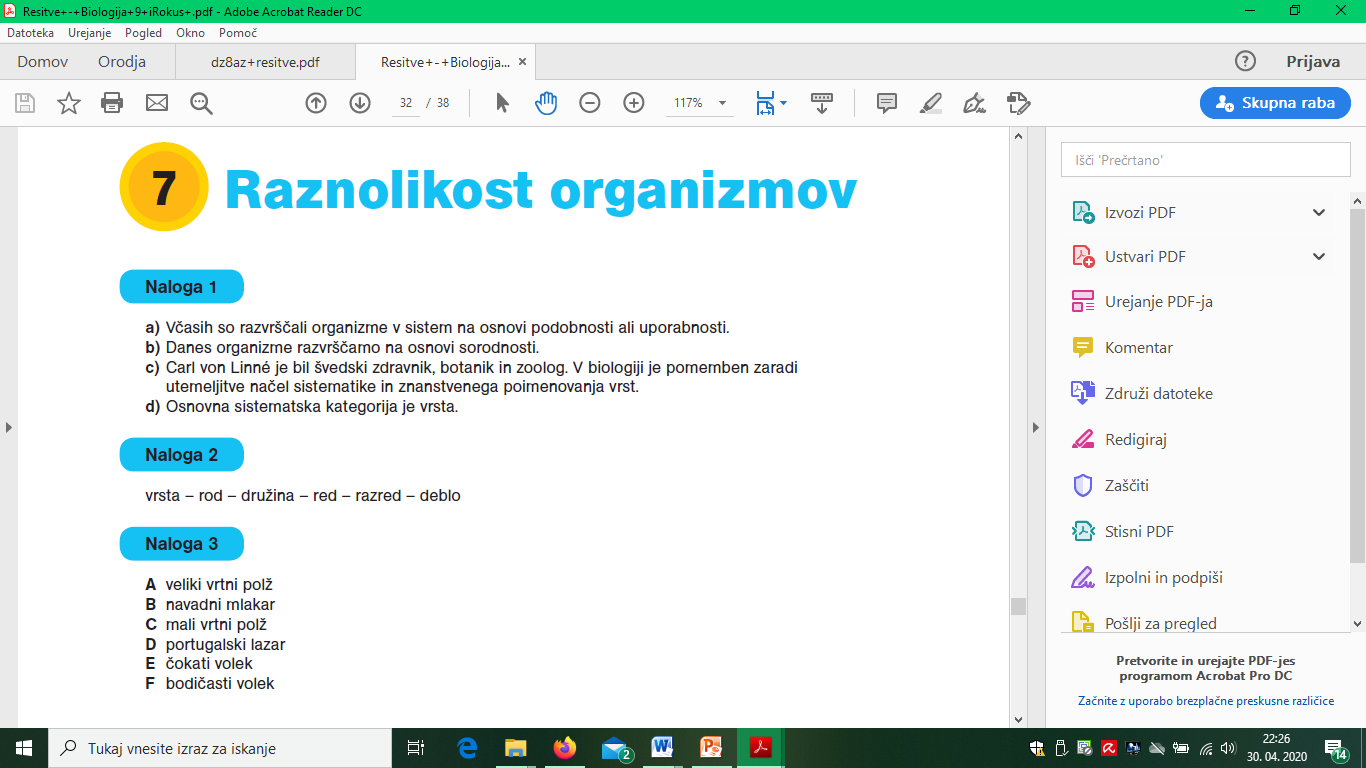 